Unit 5 Lesson 2: Interpret Representations of Multiplicative ComparisonWU How Many Do You See: Times as Many (Warm up)Student Task StatementHow many do you see? How do you see them?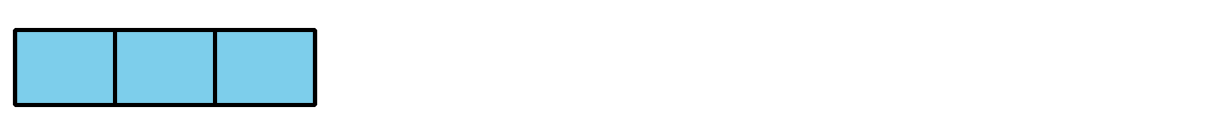 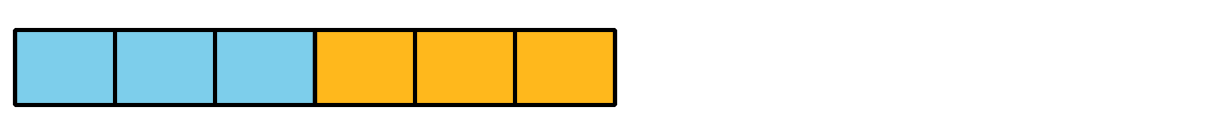 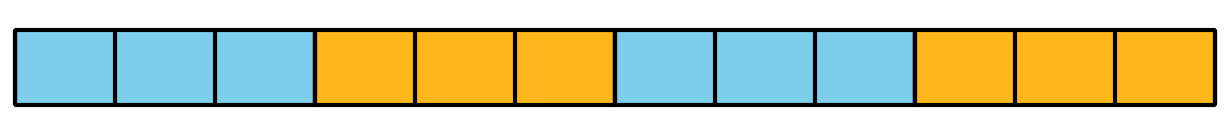 1 Represent “Times as Many”Student Task Statement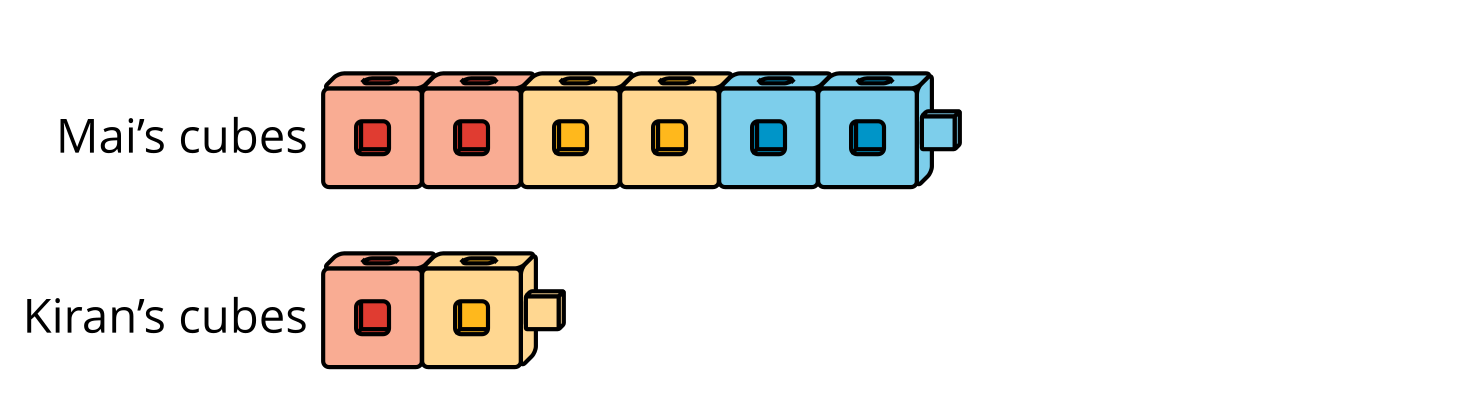 Jada has 4 times as many cubes as Kiran. Draw a diagram to represent the situation.Diego has 5 times as many cubes as Kiran. Draw a diagram to represent the situation.Lin has 6 times as many cubes as Kiran. How many cubes does Lin have? Explain or show your reasoning.2 Diagrams to Solve Multiplicative Comparison ProblemsStudent Task StatementHere are four sets of descriptions, diagrams, and equations that compare pairs of quantities.Match each description to a diagram and an equation that represent the same situation. Be prepared to explain your reasoning.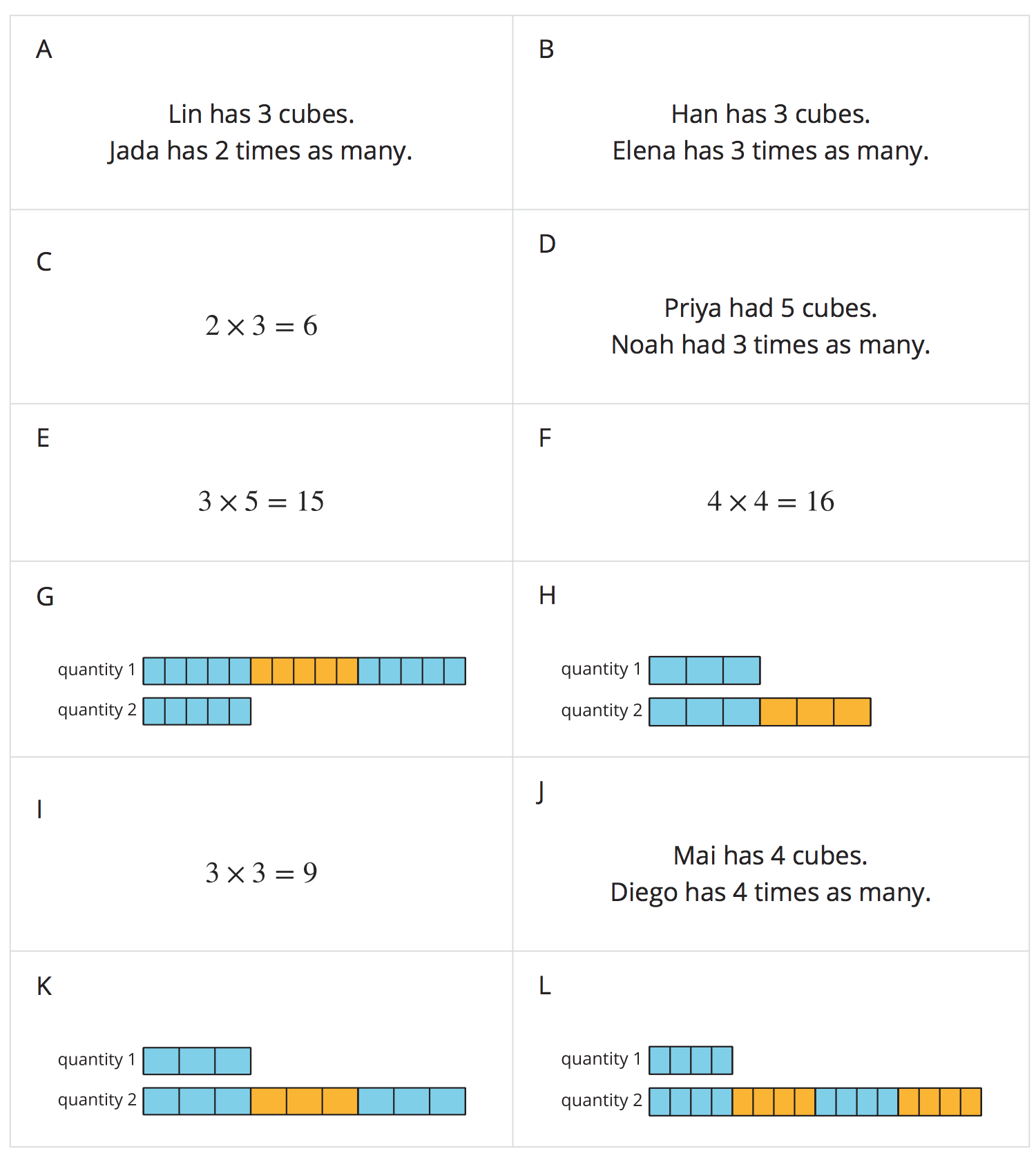 Record your matches here:Set 1: _____, _____, _____Set 2: _____, _____, _____Set 3: _____, _____, _____Set 4: _____, _____, _____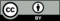 © CC BY 2021 Illustrative Mathematics®